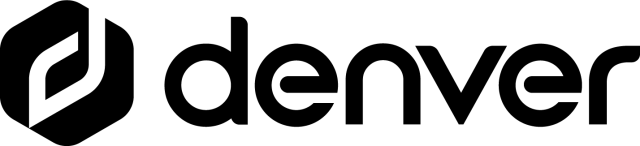 User ManualDenver SLP-510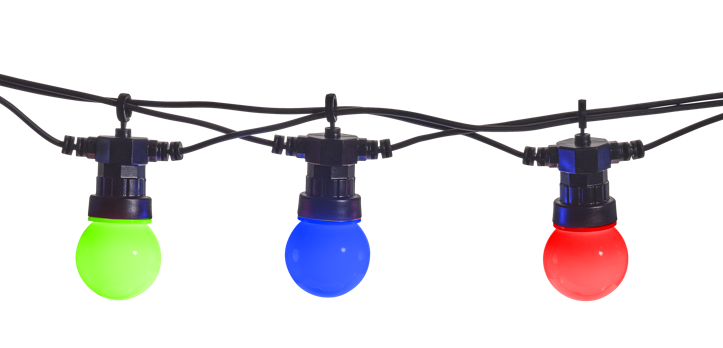 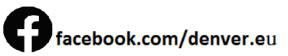 Denver Smart Home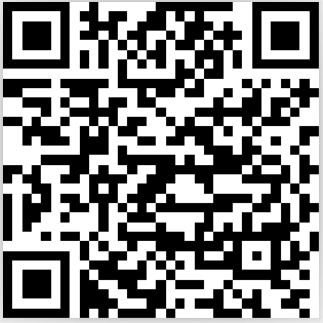 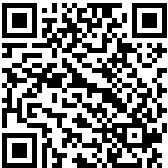 Android App	iOS App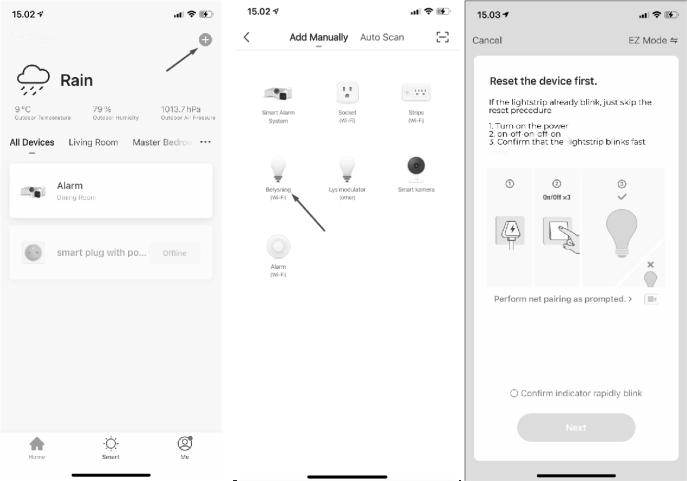 1	2	3Lighting product instructions for use Universal Edition Denver Smart Home AppSafety informationPlease read the safety instructions carefully before using the product for the first time and keep the instructions for future reference.This product is not a toy. Keep it out of reach of children.Keep product out of the reach of children and pets to avoid chewing and swallowing.Product operating and storage temperature is from -20 degree Celsius to 60 degree Celsius. Under and over this temperature might affect the function.Never open the product. Touching the inside electrics can cause electric shock. Repairs or service should only be performed by qualified personnel.Only charge with the original adapter supplied with this product!Only use with the attached accessories. Using non original accessories can make the product work abnormal.The direct plug-in adapter is used as disconnect device, the disconnect device shall remain readily operable. So, make sure there is space around the power outlet for easy access. Do not expose to heat, water, moisture, direct sunlight!Preparation for usePower on the lamp while ensuring that your smartphone is connected to the 2.4 GHz Wi-Fi network;Download and open the app.Search for“Denver Smart Home”in the App Store or scan the QR code below or on the package to download and install the app.Tap the"Register"button to register if you download it for the first time.If you already have an account,tap the"Login"button.Device Network configurationOpen the Denver Smart Home app and access the"Devices"page.Tap the"+"mark in the upper right corner of the page.Select"Lighting devices"on the device list page.Two configuration modes are available for connection:EZ mode and AP mode.1) EZ ModeEnsure the light flashes quickly(twice a second).This indicates that the lightstrip is in configuration mode.     If it is not blinking, then turn on/off 5 times with approximately 1 second in between on the      power outlet to reset. Afterwards it will go into configurations mode . Tap the “confirm light blinks  rapidly” button on the “add device” page to start connection.ALL RIGHTS RESERVED, COPYRIGHT DENVER A/S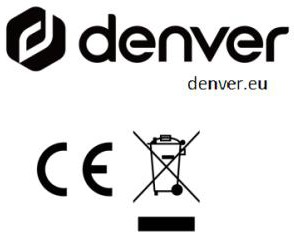 Electric and electronic equipment contains materials, components and substances that can be hazardous to your health and the environment, if the waste material (discarded electric and electronic equipment) is not handled correctly.Electric and electronic equipment is marked with the crossed out trash can symbol, seen above. This symbol signifies that electric and electronic equipment should not be disposed of with other household waste, but should be disposed of separately.All cities have established collection points, where electric and electronic equipment can either be submitted free of charge at recycling stations and other collection sites, or be collected from the households. Additional information is available at the technical department of your city.Hereby, Denver A/S declares that the radio equipment type SLP-510 is in compliance with Directive 2014/53/EU. The full text of the EU declaration of conformity is available at the following internet address: denver.eu and then click the search ICON on topline of website. Write model number: SLP-510. Now enter product page, and red directive is found under downloads/other downloads.Wi-FI lamp control gears:Operating Frequency Range: 2.4~2.4835GHz Maximum radio frequency power: ≤19dBmDENVER A/SOmega 5A, Soeften DK-8382 Hinnerup Denmarkwww.facebook.com/denver.euAnleitung für die Benutzung von BeleuchtungsproduktenApp Denver Smart Home Universal EditionSicherheitshinweiseBitte lesen Sie die Sicherheitshinweise vor der ersten Verwendung des Produkts aufmerksam durch und bewahren Sie die Anleitung zum späteren Nachschlagen auf.Dieses Produkt ist kein Spielzeug.Bewahren Sie das Produkt außerhalb der Reichweite von Kindern auf.Bewahren Sie das Produkt außerhalb der Reichweite von Kindern und Haustieren auf, um ein Verschlucken von Kleinteilen zu vermeiden.Die Betriebs-und Lagertemperatur des Produkts liegt zwischen -20 und+60°C.Eine Unter-oderÜberschreitung dieser Temperatur kann die Funktion beeinträchtigen.Öffnen Sie das Produkt nicht.Das Berühren der Elektronik kann zu einem Stromschlag führen.Reparatur-und Wartungsarbeiten dürfen nur von qualifiziertem Personal durchgeführt werden.Laden Sie das Gerät nur mit dem Original-Netzteil,das mitgeliefert wurde!Verwenden Sie es nur mit dem mitgelieferten Zubehör.Die Verwendung von nicht originalem Zubehör kann die Funktion des Produkts beeinträchtigen.Das Stecker-Netzteil ist die Trennvorrichtung.Die Trennvorrichtung muss immer betriebsbereit sein.Achten Sie darauf,dass die Trennvorrichtung stets leicht zugänglich ist.Vorbereiten für die BenutzungSchalten Sie die Lampe ein und vergewissern Sie sich,dass Ihr Smartphone mit einem 2,4-GHz-WLAN verbunden ist.Laden Sie die App herunter undöffnen Sie sie anschließend.Suchen Sie im App Store nach„Denver Smart Home“oder scannen Sie den nachstehenden oder den sich auf der Verpackung befindlichen Code,um die App herunterzuladen und anschließend zu installieren.Tippen Sie auf die Schaltfläche„Registrieren",wenn Sie diese App zum ersten Mal heruntergeladen haben.Wenn Sie bereits ein Konto besitzen,dann tippen Sie auf die Schaltfläche„Anmelden“.GerätenetzwerkeinrichtungÖffnen Sie die App Denver Smart Home und wechseln Sie dann zur Seite„Geräte“. Tippen Sie auf das„+“-Symbol in der rechten oberen Ecke dieser Seite.Wählen Sie aus der Geräteliste dieser Seite„Beleuchtungskörper“aus.Für die Verbindung stehen Ihnen zwei Einrichtungsmodi zur Verfügung:EZ-Modus und AP-Modus.1)	EZ-ModusVergewissern Sie sich, dass die Lampe schnell (2 Mal pro Sekunde) blinkt. Hierdurch wird Ihnen angezeigt, dass sich der Lichtstreifen im Konfigurationsmodus befindet. Wenn sie nicht blinkt, schalten Sie das Gerät 5 Mal im Abstand von ca. 1 Sekunde ein und aus, um es zurückzusetzen. Danach wechselt es in den Konfigurationsmodus. Tippen Sie auf der Seite „Gerät hinzufügen“ auf „Licht blinkt schnell bestätigen“, um die Verbindung herzustellen.ALLE RECHTE VORBEHALTEN, URHEBERRECHTE DENVER A/SElektrische und elektronische Geräte enthalten Materialien, Bauteile und Substanzen, die Ihrer Gesundheit oder der Umwelt schaden können, falls das Abfallmaterial (entsorgte elektrische und elektronische Geräte) nicht ordnungsgemäß entsorgt wird.Elektrische und elektronische Geräte sind mit einer durchkreuzten Mülltonne gekennzeichnet. Dieses Symbol bedeutet, dass die elektrischen und elektronischen Geräte nicht mit dem restlichen Haushaltsmüll sondern getrennt davon entsorgt werden müssen.In allen Städten befinden sich Sammelstellen, an denen elektrische und elektronische Geräte entweder kostenlos bei Recyclingstellen abgegeben werden können oder auch direkt eingesammelt werden. Weitere Informationen erhalten Sie bei der Umweltbehörde Ihrer Gemeinde.Hiermit erklärt Denver A/S, dass der Funkanlagentyp SLP-510 der Richtlinie 2014/53/EU entspricht. Der vollständige Text der EU-Konformitätserklärung ist unter der folgenden Internetadresse verfügbar: denver.eu und klicken Sie dann auf das SYMBOL Suche in der obersten Leiste der Webseite. Modellnummer schreiben: SLP-510. Sie gelangen nun zur Produktseite, auf der Sie die rote Direktive (Richtlinie 2014/53/EU) unter downloads/other downloads finden können.Wi-FI Lampensteuergeräte:Betriebsfrequenzbereich: 2.4~2.4835GHz Maximale Hochfrequenzleistung: ≤19dBmDENVER A/SOmega 5A, Soeften DK-8382 Hinnerup Denmarkwww.facebook.com/denver.euBetjeningsvejledning for lysprodukt Universaludgave af appen Denver Smart HomeSikkerhedsoplysningerLæs omhyggeligt sikkerhedsanvisningerne, før du tager produktet i brug første gang, og gem vejledningen til senere brug.Dette produkt er ikke et legetøj.Hold det udenfor børns rækkevidde.Hold produktet udenfor børns og kæledyrs rækkevidde,sådele ikke bliver tygget på eller slugt.Produktets drifts-og opbevaringstemperaturområde ligger fra -20°C til 60°C.Udenfor dette område kan funktionaliteten blive påvirket.Produktet måaldrigåbnes.Hvis du rører de elektriske dele i enheden,kan du få elektrisk stød.Reparation og service bør altid udføres af kvalificeret fagmand.Oplad kun med den originale strømforsyning,der leveres med produktet!Måkun bruges med det medfølgende tilbehør.Brug af uoriginale dele kan medføre,at produktet ikke fungerer korrekt.Stikproppen fungerer som hovedafbryder.Sørg for,at der altid er let adgang til den stikkontakt,apparatet er tilsluttet.Sørg for,at der er tilstrækkelig med plads omkring stikkontakten,såder altid er let adgang.Kom godt i gangTænd lampen,og sørg samtidig for,at din smartphone er forbundet til 2,4 GHz wi-fi- netværket;Download ogåbn appen.Søg efter“Denver Smart Home”i App Store,eller scan QR-koden herunder eller påpakken,og installér appen.Tryk påknappen"Registrér"for at registrere dig,hvis det er første gang,du henter appen.Hvis du allerede har en konto,skal du trykke påknappen"Login".Konfiguration af enhedens netværkÅbn appen Denver Smart Home,og gåind påsiden"Enheder".Tryk påmærket"+"i øverste højre hjørne af siden.Vælg"Lysenheder"påsiden med enhedslisten.Der findes to metoder til konfiguration af forbindelse:EZ-tilstand og AP-tilstand.DEN-1EZ-tilstandTjek, at lampen blinker hurtigt (to gange pr. sekund).Det betyder, at lysstriben er i konfigurationstilstand.Hvis den ikke blinker, skal du tænde og slukke på stikkontakten 5 gange efter hinanden med ca. 1 sekunds mellemrum for at nulstille. Herefter starter enheden op i konfigurationstilstand. Tryk på knappen “bekræft hurtigt blinkende lamper” på siden “tilføj enhed” for at start tilslutningen.DEN-2ALLE RETTIGHEDER RESERVERET, COPYRIGHT DENVER A/SElektrisk og elektronisk udstyr indeholder materialer, komponenter og stoffer, der kan være skadelige for menneskers sundhed og for miljøet, hvis affaldet (kasseret elektrisk og elektronisk udstyr) ikke håndteres korrekt.Elektrisk og elektronisk udstyr er mærket med en overkrydset skraldespand, som vist på symbolet herover. Den symboliserer, at elektrisk og elektronisk udstyr ikke må bortskaffes sammen med usorteret husholdningsaffald, men skal indsamles særskilt.Alle kommuner har etableret indsamlingsordninger, hvor kasseret elektrisk og elektronisk udstyr gratis kan afleveres af borgerne på genbrugsstationer og andre indsamlingssteder eller bliver afhentet direkte fra husholdningerne. Nærmere information kan fås hos kommunens tekniske forvaltning.Hermed erklærer Denver A/S, at radioudstyrstypen SLP-510 er i overensstemmelse med direktiv 2014/53/EU. EU-overensstemmelseserklæringens fulde tekst kan findes på følgende internetadresse: denver.eu, og klik på søgeikonet øverst på hjemmesiden. Skriv modelnummeret: SLP-510. Du kommer nu ind på produktsiden, hvor RED-direktivet kan findes under downloads/andre downloads.Wi-Fi lampe kontrol gear:Driftsfrekvensområde: 2.4~2.4835GHz Maksimal radiofrekvenseffekt: ≤19dBmDENVER A/SOmega 5A, Soeften DK-8382 Hinnerup Denmarkwww.facebook.com/denver.euDEN-3Gebruiksaanwijzingen verlichtingsproduct Universele Uitgave Denver Smart Home AppVeiligheidsinformatieLees de veiligheidsinstructies zorgvuldig door voordat u het product voor de eerste keer gebruikt en bewaar de instructies voor toekomstig gebruik.Dit product is geen speelgoed.Houd het buiten bereik van kinderen.Houd het product buiten het bereik van kinderen en huisdieren om kauwen en inslikken te voorkomen.De bedrijfs-en opslagtemperatuur van het product is van -20°C tot 60°C.Een te lage of te hoge temperatuur kan de werking beïnvloeden.Open het product nooit.Elektrische onderdelen aan de binnenkant aanraken kan elektrische schokken veroorzaken.Reparaties of onderhoud mogen alleen worden uitgevoerd door gekwalificeerd personeel.Laad het product alleen op met de originele meegeleverde adapter!Alleen gebruiken met meegeleverde accessoires.Het gebruik van niet originele accessoires kan de werking van het apparaat verstoren.De directe aansluitbare adapter wordt gebruikt om de stroom volledig af te sluiten en moet dus altijd gemakkelijk bereikbaar blijven.Zorg er dus voor dat er rondom het stopcontact voldoende ruimte is zodat het stopcontact gemakkelijk bereikbaar is.VoorbereidingSchakel de lamp in terwijl u ervoor zorgt dat uw smartphone verbonden is met het 2,4 GHz WiFi-netwerk;Download en open de app.Zoek naar“Denver Smart Home”in de App Store of scan de QR-code hieronder of op de verpakking om de app te downloaden en installeren.Druk op de toets"Registreren"om te registreren als dit uw eerste download is.Druk op de toets“Inloggen”als u al een account hebt.Netwerkconfiguratie voor het apparaatOpen de Denver Smart Home-app en ga naar de pagina"Apparaten".Druk op het teken"+"rechtsboven in de hoek van de pagina.Selecteer"Verlichtingsapparatuur"op de pagina met de apparatenlijst.Er zijn twee configuratiemodi beschikbaar voor de verbinding:EZ-modus en AP- modus.NED-1EZ-modusControleer of het lampje snel knippert (tweemaal per seconde). Dit geeft aan dat de lichtstrook in configuratiemodus is.Als het niet knippert, schakel dan bij het stopcontact 5 keer in/uit met intervallen van ongeveer 1 seconde om te resetten. Het apparaat zal daarna op de configuratiemodus schakelen. Druk op de toets “snel knipperend lampje bevestigen” op de pagina “apparaat toevoegen” om de verbinding te starten.NED-2ALLE RECHTEN VOORBEHOUDEN, AUTEURSRECHT DENVER A/SElektrische en elektronische apparatuur bevatten materialen, componenten en stoffen die schadelijk kunnen zijn voor uw gezondheid en het milieu, indien de afvalproducten (afgedankte elektrische en elektronische apparatuur en batterijen) niet correct worden verwerkt.Elektrische en elektronische apparatuur zijn gemarkeerd met het doorgekruiste vuilnisbaksymbooltje, zoals hierboven afgebeeld. Dit symbool is bestemd om de gebruiker er op te wijzen dat elektrische en elektronische apparatuur niet bij het overige huisvuil mogen worden weggegooid, maar gescheiden moeten worden ingezameld.Alle steden hebben specifieke inzamelpunten, waar elektrische en elektronische apparatuur bij recyclestations of andere inzamellocaties kosteloos ingeleverd kunnen worden. In bepaalde gevallen kan het ook aan huis worden opgehaald. Vraag om meer informatie bij uw plaatselijke autoriteiten.Hierbij verklaar ik,Denver A/S, dat het type radioapparatuur SLP-510 conform is met Richtlijn 2014/53/EU. De volledige tekst van de EU-conformiteitsverklaring kan worden geraadpleegd op het volgende internetadres: denver.eu en klik vervolgens op het zoekicoontje op de bovenste regel van de website. Type het modelnummer: SLP-510. Open nu de productpagina en de rode richtlijn is te vinden onder downloads/overige downloads.Wi-FI lamp voorschakelapparatuur: Frequentiebereik: 2.4~2.4835GHzMaximaal radiofrequentievermogen: ≤19dBmDENVER A/SOmega 5A, Soeften DK-8382 Hinnerup Denmarkwww.facebook.com/denver.euNED-3Instructions d’utilisation de produit d’éclairage Version universelle de l’application Denver Smart HomeConsignes de sécuritéLisez attentivement les consignes de sécuritéavant d’utiliser le produit pour la première fois et conservez-les pour référence ultérieure.Ce produit n’est pas un jouet.Maintenez-le hors de portée des enfants.Gardez le produit hors de la portée des enfants et des animaux de compagnie pour éviter qu’ils les mordent et les avalent.La température de fonctionnement et de rangement du produit est comprise entre -20 et 60 degrés Celsius.Une température inférieure ou supérieure peut affecter le fonctionnement.N’ouvrez jamais le produit.Toucher les piècesélectriquesàl’intérieur peutprovoquer une déchargeélectrique.Les réparations ou l’entretien doivent toujoursêtre effectués par du personnel qualifié.Ne le chargez qu’avec l’adaptateur original fourni avec l’accessoire!Utilisez-le uniquement avec les accessoires joints.L’utilisation d’accessoires non originaux peut rendre le fonctionnement du produit anormal.L’adaptateur est utilisécomme dispositif de débranchement de l’appareil,il doitrester facilement accessible.Par conséquent,assurez-vous qu’il y a de l’espace autour de la prise de courant pour faciliter l’accès.Préparations pour l'utilisationAllumez la lampe tout en ayant votre smartphone connectéau réseau Wi-Fi 2,4 GHzTéléchargez et lancez l’application.Recherchez«Denver Smart Home»dans App Store ou scannez le code QR ci- dessous ou sur l’emballage pour télécharger et installer l’application.Appuyez sur le bouton«S’inscrire»pour vous inscrire si vous la téléchargez pour lapremière fois.Si vous avez déjàun compte,appuyez sur le bouton«Connexion».Configuration de réseauLancez l’application Denver Smart Home et accédezàla page«Appareils».Appuyez sur le signe«+»dans le coin supérieur droit de la page.Sélectionnez«Appareils d’éclairage»sur la page liste d’appareils.Deux modes de configuration sont disponibles pour la connexion:Mode EZ et mode PA1) Mode EZAssurez-vous que le témoin clignote rapidement (deux fois par seconde).Cela indique que le ruban lumineux est en mode de configuration.S'il ne clignote pas, allumez/éteignez 5 fois de suite avec un intervalle d’environ 1 seconde entre chaque action, sur la prise de courant, pour réinitialiser. Il passera ensuite en mode Configuration. Appuyez sur le bouton « Confirmer que le voyant clignote rapidement » sur la page « Ajouter un appareil » pour initier la connexion. »TOUS DROITS RÉSERVÉS, COPYRIGHT DENVER A/SLes appareils électriques et électroniques contiennent des matériaux, composants et substances qui peuvent nuire à votre santé et à l'environnement si ces déchets (appareils électriques et électroniques) ne sont pas traités de façon appropriée.Les appareils électriques et électroniques sont marqués du symbole d'une poubelle barrée, comme illustré ci-dessus. Ce symbole indique que les appareils électriques et électroniques doivent être jetés séparément des ordures ménagères.Des points de collecte existent dans toutes les villes où des appareils électriques et électroniques peuvent être déposés sans frais en vue de leur recyclage. Vous pouvez obtenir des informations supplémentaires auprès des autorités locales de la ville.Par la présente, SLP-510 est conforme à la directive 2014/53/EU.Denver A/S déclare que l'équipement radioélectrique du type. Le texte intégral de la déclaration de conformité UE est disponible à l’adresse Internet suivante : denver.eu Entrer dansAllez à la page du produit, les directives se trouvent dans Téléchargements/ Autres téléchargements.Engrenages de contrôle de la lampe Wi-Fi:Gamme de fréquence de fonctionnement: 2.4~2.4835GHz Puissance de radiofréquence maximale: ≤19dBmDENVER A/SOmega 5A, Soeften DK-8382 Hinnerup Denmarkwww.facebook.com/denver.euInstrucciones de uso del producto de iluminación Edición universal de la aplicación Denver Smart HomeInformación sobre seguridadLea detenidamente estas instrucciones de seguridad antes de usar el producto por primera vez y guarde las instrucciones como referencia futura.Este producto no es un juguete. Manténgalo fuera del alcance de los niños.Mantenga el producto fuera del alcance de los niños y mascotas para evitar que lo mastiquen o se lo traguen.La temperatura de almacenamiento y de funcionamiento del producto es de -20 grados Celsius a 60 grados Celsius. Una temperatura superior o inferior a estas puede afectar al funcionamiento.Nunca abra el producto. Tocar las partes electrónicas del interior puede provocar una descarga eléctrica. Las reparaciones o el mantenimiento debe realizarlo únicamente personal cualificado.¡Cárguela únicamente con el adaptador original que se suministra con este producto!Úselo únicamente con los accesorios adjuntos. El uso de accesorios no originales puede provocar que el producto funcione de forma anormal.El adaptador de enchufe directo se usa como un dispositivo de desconexión y debe permanecer fácilmente accesible. Asegúrese de que hay espacio alrededor de la toma de alimentación para disponer de un acceso fácil.Preparación para su usoEncienda la lámpara a la vez que se asegura que su smartphone está conectado a la red Wi-Fi 2.4 GHz;Descargue y abra la aplicación.Busque “Denver Smart Home” en la App Store o escanee el código QR que aparece debajo o en el paquete para descargar e instalar la aplicación.Toque en el botón "Registrar" para registrarse si lo descarga por primera vez. Si ya dispone de una cuenta, toque en el botón "Inicio de sesión".Configuración de la red de dispositivos	Abra la aplicación Denver Smart Home y acceda a la página "Dispositivos". Toque en la marca "+" situada en la esquina superior derecha de la página.Seleccione "Dispositivos de iluminación" en la página de la lista de dispositivos.Dispone de dos modos de configuración para la conexión: Modo EZ y modo AP.1) Modo EZAsegúrese de que la luz parpadea rápidamente (dos veces por segundo). Esto indica que la banda lumínica está en modo configuración.Si no parpadea, entonces enciéndalo / apáguelo 5 veces con aproximadamente 1 segundo entre ellas dentro de la toma de alimentación para que se reinicie. Después, entrará en el modo configuración. Toque el botón “luz de confirmación parpadea rápidamente” en la página “añadir dispositivo” para iniciar la conexión”.TODOS LOS DERECHOS RESERVADOS, COPYRIGHT DENVER A/SLos equipos eléctricos y electrónicos contienen materiales, componentes y sustancias que pueden ser nocivas para su salud y el medioambiente si no se maneja correctamente el material de desecho (equipo eléctrico y electrónico desechado).Los equipos eléctricos y electrónicos aparecen marcados con un símbolo de cubo de basura tachado; véase arriba. Este símbolo significa que los equipos eléctricos y electrónicos no deben eliminarse con el resto de residuos domésticos, sino que deben eliminarse de forma separada.Todas las ciudades disponen de puntos de recogida establecidos, donde bien se puede enviar los equipos eléctricos y electrónicos de forma gratuita en las estaciones de reciclaje u otros puntos de reciclaje, o que se le recojan de sus domicilios. Puede obtener información adicional en el departamento técnico de su ciudad.Por la presente, Denver A/S declara que el tipo de equipo radioeléctrico tipo SLP-510 es conforme con la Directiva 2014/53/EU. El texto completo de la declaración de conformidad de la UE está disponible en la siguiente dirección de Internet:denver.eu y posteriormente busque el ICONO situado en la línea superior de la página. Escriba el número de modelo: SLP-510. Ahora entre en la página del producto, y la directiva roja se encuentra bajo descarga / otras descargas.Engranajes de control de lámpara Wi-FI:Rango de frecuencia de funcionamiento: 2.4~2.4835GHz Potencia máxima de radiofrecuencia: ≤19dBmDENVER A/SOmega 5A, Soeften DK-8382 Hinnerup Denmarkwww.facebook.com/denver.euIstruzioni per l'uso del prodotto di illuminazione App Denver Smart Home Universal EditionInformazioni sulla sicurezzaLeggere attentamente le istruzioni di sicurezza prima di utilizzare il prodotto per la prima volta.Conservare le istruzioni per riferimento futuro.Questo prodotto nonèun giocattolo.Tenerlo fuori dalla portata dei bambini.Tenere il prodotto fuori dalla portata dei bambini e degli animali domestici per evitare che venga masticato o ingerito.La temperatura di esercizio e stoccaggio del prodotto va da -20 gradi Celsius a 60 gradi Celsius.Temperature inferiori o superiori potrebbero comprometterne il funzionamento.Non aprire mai il prodotto.Il contatto con i componenti elettronici interni può provocare una scossa elettrica.Le riparazioni o la manutenzione devono essere eseguite solo da personale qualificato.Caricare solo con l'alimentatore originale fornito con il prodotto!Utilizzarlo solamente con gli accessori forniti in dotazione.L’utilizzo di accessori non originali potrebbe compromettere il corretto funzionamento del prodotto.L'adattatore ad inserimento direttoèutilizzato come dispositivo di sezionamento edeve essere sempre accessibile.Quindi verificare che intorno alla presa di corrente vi sia uno spazio sufficiente per consentire un accesso agevole.Preparazione per l'usoAccendere la lampada mentre ci si assicura che il proprio smartphone sia connesso alla rete Wi-Fi 2.4 GHz;Scaricare e aprire l'app.Ricercare“Denver Smart Home”nell'App Store o scansire il codice QR seguente o sulla confezione per scaricare e installare l'app.Toccare il pulsante"Registra"per registrare se la sièscaricata per la prima volta.Se si possiede giàun account,toccare il pulsante"Accedi".Configurazione rete dispositivoAprire l'app Denver Smart Home e accedere alla pagina"Dispositivi".Toccare"+" nell'angolo in alto a destra della pagina.Selezionare"Dispositivi di illuminazione"sulla pagina dell'elenco dei dispositivi.Per la connessione ci sono due configurazioni disponibili:ModalitàEZ e modalitàAP.ITA-11) ModalitàEZAssicurarsi che la luce lampeggi rapidamente (due volte al secondo). Ciò indica che la striscia luminosa è in modalità di configurazione.Se non lampeggia, accendere e spegnere 5 volte a distanza di circa 1 secondo l'una dall'altra la presa di corrente per il ripristino. Successivamente si passerà alla modalità di configurazione. Toccare il pulsante “conferma indicata dal lampeggio rapido della luce” nella pagina “aggiungi dispositivo” per avviare la connessione”.ITA-2TUTTI I DIRITTI RISERVATI, COPYRIGHT DENVER A/SLe apparecchiature elettriche ed elettroniche contengono materiali, componenti e sostanze che possono essere pericolosi per la salute e per l'ambiente qualora gli elementi di scarto (componenti elettrici ed elettronici da smaltire) non venissero gestiti correttamente.Le apparecchiature elettriche ed elettroniche sono contrassegnate dal simbolo di un cestino sbarrato, visibile sopra. Questo simbolo significa che le apparecchiature elettriche ed elettroniche non devono essere smaltite con gli altri rifiuti domestici, ma devono essere oggetto di raccolta separata.Tutte le città hanno stabilito servizi di raccolta porta a porta, punti di raccolta e altri servizi che permettono di conferite gratuitamente le apparecchiature elettriche ed elettroniche alle stazioni di riciclaggio. Ulteriori informazioni sono disponibili presso l'ufficio tecnico municipale.Con la presente, Denver A/S dichiara che il tipo di apparecchiatura radio SLP-510 è conforme alla direttiva 2014/53/UE. Il testo completo della dichiarazione di conformità EU è disponibile al seguente indirizzo Internet: denver.eu quindi fare clic sull'icona di ricerca nella parte superiore del sito Web. Scrivere il numero di modello: SLP-510. Ora inserire la pagina del prodotto e la direttiva rossa si trova sotto download/altri download.Alimentatori per lampade Wi-Fi:Gamma di frequenza operativa: 2.4~2.4835GHz Massima potenza in radiofrequenza: ≤19dBmDENVER A/SOmega 5A, Soeften DK-8382 Hinnerup Denmarkwww.facebook.com/denver.euITA-3Instruções para utilização de produtos de iluminação Aplicação Denver Smart Home de edição universalInformação de SegurançaLeia atentamente as instruções de segurança antes de utilizar o produto pela primeira vez e guarde-as para referência futura.Este produto nãoéum brinquedo.Mantenha-o afastado do alcance das crianças.Mantenha o produto fora do alcance das crianças e de animais de estimação,para evitar ingestão ou que roam.A temperatura de funcionamento e de armazenamentoéentre -20 graus Celsius e 60 graus Celsius.Abaixo e acima destas temperaturas poderáafetar a função.Nunca abra o produto.Tocar nas partes elétricas no interior poderácausar choque elétrico.As reparações ou manutenções apenas devem ser realizadas por pessoal qualificado.Carregar apenas com o adaptador original fornecido com este produto!Utilizar apenas com os acessórios fornecidos.A utilização com acessórios não originais poderáprejudicar o funcionamento normal do produto.O adaptador de plug-in directoéutilizado como dispositivo de desligamento,pelo queo dispositivo de desligamento deveráficar pronto a ser usado.Por isso,certifique-se de que existe espaço ao redor da tomada elétrica para um acesso facilitado.Preparação para utilizaçãoLigar a lâmpada enquanto assegura que o seu smartphone estáligadoàrede WiFi de 2,4 GHz;Descarregar e abrir a aplicação.Procurar“Denver Smart Home”na App Store ou ler o código QR abaixo ou na embalagem para descarregar e instalar a aplicação.Tocar no botão“Registar”para se registar se for a primeira vez que a descarrega.Se játem uma conta,tocar no botão“Iniciar sessão”.Configuração de rede do dispositivoAbrir a aplicação Denver Smart Home e acederàpágina“Dispositivos”.Tocar no sinal“+”no canto superior direito da página.Selecionar“Dispositivos de iluminação”na página da lista de dispositivos.Estão disponíveis dois modos de configuração para ligação:Modo EZ e Modo AP.Modo EZAssegurar que a luz pisca rapidamente (duas vezes por segundo). Isto indica que a lâmpada está em modo de configuração.Se não estiver a piscar, então ligar/desligar 5 vezes com aproximadamente 1 segundo de intervalo na tomada de energia para reiniciar. Posteriormente, passa ao modo de configuração. Toque no botão “confirmar luz que pisca rapidamente” na página “adicionar dispositivo” para iniciar a ligação.”TODOS OS DIREITOS RESERVADOS, COPYRIGHT DENVER A/SO equipamento elétrico e eletrónico contém materiais, componentes e substâncias que podem ser perigosas para a sua saúde e para o ambiente, se o material usado (equipamentos elétricos e eletrónicos eliminados) não for processado corretamente.O equipamento elétrico e eletrónico está marcado com um caixote do lixo com um X, como mostrado acima. Este símbolo significa que o equipamento elétrico e eletrónico não deve ser eliminado em conjunto com outros resíduos domésticos, mas deve ser eliminado separadamente.Todas as cidades têm pontos de recolha instalados, nos quais o equipamento elétrico e eletrónico pode tanto ser submetido sem custos a estações de reciclagem e outros locais de recolha, ou ser recolhido na própria residência. O departamento técnico da sua cidade disponibiliza informações adicionais em relação a isto.Pelo presente, a Denver A/S declara que o tipo de equipamento de rádio SLP-510 está em conformidade com a Diretiva 2014/53UE. O texto integral da declaração de conformidade UE está disponível no seguinte endereço de Internet: denver.eu e, em seguida, clicar no ÍCONE de pesquisa na linha superior do sítio web. Escrever o número do modelo: SLP-510. Agora, entrar na página do produto e a diretiva relativa aos equipamentos de rádio encontra- se em transferências/outras transferências.Engrenagens de controle da lâmpada Wi-FI:Faixa de freqüência operacional: 2.4~2.4835GHz Potência máxima de radiofrequência: ≤19dBmDENVER A/SOmega 5A, Soeften DK-8382 Hinnerup Denmarkwww.facebook.com/denver.euProduktinstruktioner för belysning Universal utgåva av appen Denver Smart LifeSäkerhetsanvisningarLäs igenom säkerhetsanvisningarna noggrant innan du använder produkten för första gången och behåll anvisningarna för framtida referens.Produktenär inte en leksak.Håll den utom räckhåll för barn.Håll produkten utom räckhåll för barn.Seäven till att husdjur inte kan tugga påeller svälja produkten.Produktens drift-och förvaringstemperaturär från -20 grader Celsius till 60 grader Celsius.Temperatureröver och under dessa temperaturer kan påverka funktionen.Öppna aldrig produkten.Om du vidrör elektroniken påinsidan av produkten kan du fåen elektrisk stöt.Reparationer och service får endast utföras av kvalificerad personal.Laddning får endast ske med den originaladapter som medföljer produkten!Använd endast med de bifogade tillbehören.Att använda tillbehör som inteär original kan leda till att produkten fungerar onormalt.Den direktinkopplade adaptern används som frånkopplingsenhet,och frånkopplingsenheten måste vara tillgänglig.Såse till att det finns utrymme kring eluttaget såatt detär lättåtkomligt.Förberedelse för användningSlåpålampan medan du ser till att din smarttelefonär ansluten till 2,4 GHz Wi-Fi- nätverket.Ladda ned ochöppna appen.Sök efter"Denver Smart Home"i App Store eller skanna QR-koden nedan eller påpaketet för att ladda ned och installera appen.Tryck påknappen"Registrera"för att registrera dig om du laddar ned appen för första gången.Tryck påknappen"Logga in"om du redan har ett konto.Enhetens nätverkskonfigurationÖppna appen Denver Smart Home e och sidan"Enheter".Tryck på"+"-markeringen i detövre högra hörnet påsidan.Välj"Belysningsenheter"påsidan med enhetslistan.Tvåkonfigurationslägenär tillgängliga för anslutning:EZ-läge och AP-läge.1) EZ-lägeSe till att lampan blinkar snabbt (två gånger per sekund). Detta indikerar att ljusremsan är i sitt konfigurationsläge.Om den inte blinkar ska du slå på/stänga av enheten fem gånger på strömbrytaren med cirka en sekunds mellanrum för att återställa den. Efteråt aktiveras konfigurationsläget. Tryck på knappen ”Bekräfta att lampan blinkar snabbt” på sidan ”Lägg till enhet” för att starta anslutningen.”ALLA RÄTTIGHETER RESERVERADE, UPPHOVSRÄTT DENVER A/SElektriska och elektroniska apparater innehåller material, komponenter och ämnen som kan vara farliga för din hälsa och miljön, om avfallsmaterialet (förbrukad elektrisk och elektronisk utrustning) inte hanteras korrekt.Elektrisk och elektronisk utrustning markeras med en överkorsad soptunna, så som visas ovan. Denna symbol indikerar att elektrisk och elektronisk utrustning inte ska bortskaffas med hushållsavfallet, utan ska bortskaffas separat.Alla kommuner har etablerat uppsamlingsställen där elektrisk och elektronisk utrustning och batterier antingen kan lämnas in kostnadsfritt på återvinningsstationer eller hämtas från hushållen. Vidare information finns att tillgå hos din kommuns tekniska förvaltning.Härmed försäkrar, Denver A/S att denna typ av radioutrustning SLP-510 överensstämmer med direktiv 2014/53/EU. Den fullständiga texten till EU-försäkran om överensstämmelse finns på följande webbadress: denver.eu och klicka sedan på sök IKON på toppen av webbplatsen. Skriv modellnummer: SLP-510. Ange produktsida, och direktiv i rött finns under hämtningar/andra hämtningar.Wi-Fi-lampväxlar:Frekvensområde: 2.4~2.4835GHz Maximal radiofrekvenseffekt: ≤19dBmDENVER A/SOmega 5A, Soeften DK-8382 Hinnerup Denmarkwww.facebook.com/denver.euValaistustuotteen käyttöohjeet Denver Smart Home -sovelluksen yleisversioTurvallisuustiedotLue turvallisuusohjeet huolellisesti ennen tuotteen ensimmäistä käyttökertaa ja säilytä ohjeet myöhempiä tarpeita varten.Tämätuote ei ole lelu.Pidäse poissa lasten ulottuvilta.Pidälaite poissa lasten ja lemmikkieläinten ulottuvilta,jotta vältät niiden pureskelun ja nielemisen.Tuotteen käyttö-ja varastointilämpötila on -20 celsiusasteen ja 60 celsiusasteen välillä. Tämän lämpötila-alueen alittaminen tai ylittäminen voi vaikuttaa toimintaan.Äläkoskaan avaa tuotetta.Sisälläolevien sähköosien koskettaminen voi aiheuttaa sähköiskun.Vain pätevät henkilöt saavat korjata tai huoltaa laitetta.Käytälataamiseen vain laitteen mukana tullutta,alkuperäistäsovitinta!Käytävain mukana tulevia lisävarusteita.Muiden kuin alkuperäisten lisävarusteiden käyttövoi aiheuttaa epänormaalia toimintaa.Pistoketta käytetään laitteen irti kytkemiseen,ja irtikytkemislaitteen tulee olla helposti käytettävissä.Varmista,ettäpistorasian ympärilläon vapaata tilaa helpon käytettävyyden takaamiseksi.Käytön valmisteluKytke lamppu päälle,ja varmista,ettäälypuhelimesi on yhdistetty 2,4 GHz:n Wi-Fi- verkkoon;Lataa sovellus ja avaa se.Etsi”Denver Smart Home”App Storesta tai skannaa QR-koodi alapuolelta tai pakkauksesta ja lataa sovellus ja asenna se.Rekisteröidy napauttamalla”Rekisteröidy”-painiketta,jos lataat sovelluksen ensimmäisen kerran.Jos sinulla on jo tili,napauta”Kirjaudu”-painiketta.Laitteen verkon määritysAvaa Denver Smart Home-sovellus ja siirry”Laitteet”-sivulle.Napauta”+”-merkkiä sivun oikeassa ylänurkassa.Valitse laiteluettelosivulta”Valaistuslaitteet”.Yhdistämiseen on käytettävissäkaksi määritystilaa:EZ-tila ja AP-tila.FIN-11) EZ-tilaVarmista, että valo vilkkuu nopeasti (kaksi kertaa sekunnissa). Tämä ilmaisee valonauhan olevan määritystilassa.Jos merkkivalo ei vilku, kytke virta päälle/pois pistorasiasta 5 kertaa noin 1 sekunnin välein, jotta laite nollautuu. Sen jälkeen se siirtyy määritystilaan. Napauta ”vahvista valo vilkkuu nopeasti” -painiketta ”lisää laite” -sivulta käynnistääksesi yhteyden.FIN-2KAIKKI OIKEUDET PIDÄTETÄÄN, COPYRIGHT DENVER A/SSähkö- ja elektroniikkalaitteet sisältävät materiaaleja, komponentteja ja aineita, jotka voivat olla vahingollisia terveydelle ja ympäristölle, jos jätemateriaalia (pois heitettävät sähkö- ja elektroniikkalaitteet) ei käsitellä asianmukaisesti.Sähkö- ja elektroniikkalaitteet on merkitty yläpuolella olevalla rastitun jäteastian symbolilla. Symboli kertoo, ettei sähkö- ja elektroniikkalaitteita tai paristoja saa hävittää kotitalousjätteen mukana vaan ne on hävitettävä erikseen.Kaikissa kaupungeissa on keräilypisteitä, joihin vanhat sähkö- ja elektroniikkalaitteet voidaan toimittaa maksutta edelleen toimitettaviksi kierrätysasemille ja muihin keräilypisteisiin tai niille voidaan järjestää keräily kodeista. Lisätietoja saat kuntasi tekniseltä osastolta.Denver A/S vakuuttaa, että radiolaitetyyppi SLP-510 on direktiivin 2014/53/EU mukainen. EU-vaatimustenmukaisuusvakuutuksen täysimittainen teksti on saatavilla seuraavassa osoitteessa: denver.eu, napsauta hakukuvaketta verkkosivuston yläreunassa. Kirjoita mallinumero: SLP-510. Siirry nyt tuotesivulle, RED-direktiivi näkyy latausten/muiden latausten alla.Wi-FI-lampun ohjausvaihteet:Toimintataajuusalue: 2.4~2.4835GHz Suurin radiotaajuusteho: ≤19dBmDENVER A/SOmega 5A, Soeften DK-8382 Hinnerup Denmarkwww.facebook.com/denver.euFIN-3Bruksrettledning for belysningsprodukt Universal Edition Denver Smart Home AppSikkerhetsinformasjonLes sikkerhetsinstruksjonene grundig før produktet brukes for første gang. Behold instruksjonene for fremtidig referanse.Produktet er ikke et leketøy.Oppbevares utilgjengelig for barn.Hold produktet utenfor rekkevidden til barn og dyr,foråunngåtygging og svelging.Produktets betjenings-og oppbevaringstemperatur er fra -20 grader celsius til 60 grader celsius.Bruk under og over denne temperaturen kan påvirke funksjonaliteten.Produktet skal aldriåpnes.Berøring av elektronikken påinnsiden kan forårsake elektrisk støt.Reparasjon eller service måkun utføres av kvalifisert personell.Lad kun med den originale adapteren som følger med produktet!Bruk kun med det tilkoblede utstyret.Bruk av uoriginalt tilbehør kan føre til at produktet fungerer unormalt.Adapteren som plugges inn skal brukes som frakoblingsenhet,frakoblingsenheten skal alltid være klar til bruk.Sørg derfor for at det er tilstrekkelig med plass rundt stikkontakten for enkelt tilgang.Forholdsregler før brukSlåpålampen,og sjekk at mobiltelefonen din er koblet til 2.4 GHz Wi-Fi nettverket;Last ned ogåpne appen.Søk etter“Denver Smart Home”i App Store eller skann QR-koden som du finner her under eller påesken,forålaste ned og installere appen.Trykk på“Registrer”-knappen foråregistrere deg hvis du laster ned appen for første gang.Hvis du allerede har en konto,trykk på“Login”-knappen.Nettverkskonfigurasjon for enhetenÅpne Denver Smart Home-appen og gåtil siden med“Enheter”.Trykk på"+"tegnet, øverst i høyre hjørne av siden.Velg“Belysningsenheter”i siden med enhetslisten.Du kan velge mellom to forskjellige konfigurasjonsmodi.EZ-modus og AP-modus.1) EZ-modusSjekk om lampen blinker raskt (2 ganger i sekundet).Dette betyr at lysbåndet er i konfigurasjonsmodus.Hvis den ikke blinker, slår du på/av 5 ganger med ca. 1 sekund mellomrom på for å tilbakestille. Etterpå går den inn i konfigurasjonsmodus. Trykk på "bekreft at lyset blinker raskt"-knappen på "legg til enhet"-siden for å starte tilkoblingen.MED ENERETT, OPPHAVSRETT DENVER A/SElektrisk og elektronisk utstyr inneholder materialer, komponenter og stoffer som kan være farlig for din helse og for miljøet, hvis materialet (kassert elektrisk og elektronisk utstyr) ikke håndteres riktig.Elektrisk og elektronisk utstyr er merket med en søppelbøtte med kryss over, som vist ovenfor. Dette symbolet betyr at elektrisk og elektronisk utstyr ikke skal kastes sammen med husholdningsavfall, men håndteres separat.Alle byer har opprettet innsamlingspunkter, hvor elektrisk og elektronisk utstyr kan enten leveres inn gratis på resirkuleringsstasjoner og innsamlingspunkter, eller samles inn fra husholdninger. Du kan få mer informasjon fra de lokale myndighetene i byen din.Hermed erklærer Denver A/S at radioutstyrstypen SLP-510 er i overenstemmelse med direktiv 2014/53/EU. EU-overensstemmelseserklæringens fulle tekst kan man finne på følgende internettadresse: denver.eu, og klikk deretter på søkeikonet øverst på nettsiden. Legg inn modellnummeret: SLP-510. Gå deretter til produktsiden, så finner du RED- direktivet under nedlastinger/andre nedlastinger.Wi-Fi lampe kontrollgir:Driftsfrekvensområde: 2.4~2.4835GHz Maksimal radiofrekvenseffekt: ≤19dBmDENVER A/SOmega 5A, Soeften DK-8382 Hinnerup Denmarkwww.facebook.com/denver.euInstrukcja obsługi produktów oświetleniowych Uniwersalna wersja aplikacji Denver Smart HomeZasady bezpieczeństwaPrzed pierwszym użyciem produktu należy przeczytać uważnie instrukcje dot. bezpieczeństwa i zachować je do wykorzystania w przyszłości.Produkt nie jest zabawką.Przechowywaćw miejscu niedostępnym dla dzieci.Przechowywaćprodukt z dala od dzieci i zwierząt,aby zapobiec pogryzieniu i połknięciu.Temperatura pracy i przechowywania produktu wynosi od -20 stopni do 60 stopni Celsjusza.Temperatury niższe lub wyższe niżpowyższe mogąwpływaćna działanie urządzenia.Nigdy nie otwieraćproduktu.Dotknięcie podzespołów wewnętrznych może spowodowaćporażenie prądem.Naprawy lub czynności serwisowe powinny byćwykonywane tylko przez wykwalifikowany personel.Ładowaćtylko z oryginalnego zasilacza dostarczanego wraz z produktem!Używaćtylko z dołączonymi akcesoriami.Używanie nieoryginalnych akcesoriów może spowodowaćnieprawidłowe działanie produktu.Zasilacz we wtyczce zasilania służy do odłączenia urządzenia i powinno byćzawsze możliwe jejłatwe wyjęcie.Upewnićsię,że gniazdko sieciowe jestłatwo dostępne i wokółniego jest wolna przestrzeń.Przygotowanie do użytkowaniaWłączyćświatło,upewniając się,że smartfon jest połączony z sieciąWi-Fi w paśmie 2,4 GHz.Pobraćaplikacjęi uruchomićją.W sklepie z aplikacjami wyszukaćfrazę„Denver Smart Home”lub zeskanowaćkod QR umieszczony poniżej lub na opakowaniu,aby pobraćaplikacjęi jązainstalować.Dotknąćprzycisku„Zarejestruj”,aby utworzyćkonto,jeżeli aplikacja została pobrana po raz pierwszy.Jeżeli użytkownik ma jużkonto,należy dotknąćprzycisku„Zaloguj”.Konfiguracja sieci urządzeniaOtworzyćaplikacjęDenver Smart Home i uzyskaćdostęp do strony„Urządzenia”. W prawym górnym rogu ekranu dotknąćznaku„+”.Na liście urządzeńwybraćpozycję„Urządzenia oświetleniowe”.Dostępne sądwa tryby konfiguracji połączenia:Tryb EZ i AP.POL-11) Tryb EZUpewnić się, że wskaźnik miga szybko (dwa razy na sekundę).Oznacza to, że pasek świetlny jest w trybie konfiguracji.Jeżeli nie miga, zresetować, 5 razy podłączając/odłączając od zasilania w odstępach co 1 sekundę. Urządzenie przełączy się do trybu konfiguracji. Aby nawiązać połączenie, na karcie „dodaj urządzenie” nacisnąć przycisk „potwierdź, że wskaźnik miga szybkoPOL-2WSZYSTKIE PRAWA ZASTRZEŻONE, COPYRIGHT DENVER A/SSprzęt elektryczny i elektroniczny zawiera materiały, elementy oraz substancje, które mogą być niebezpieczne dla zdrowia i środowiska, jeśli materiał odpadowy (wyrzucony sprzęt elektryczny, elektroniczny) nie są właściwie potraktowane.Sprzęt elektryczny i elektroniczny i baterie oznaczone są przekreślonym symbolem śmietnika, patrz wyżej. Ten symbol oznacza, że sprzęt elektryczny i elektroniczny nie powinien być wyrzucany z innymi odpadami domowymi, ale powinien być usuwany oddzielnie.Wszystkie miasta mają ustalone miejsca zbiórki sprzętu elektrycznego i elektronicznego, gdzie można go bezpłatnie oddać w stacjach recyklingu i innych miejscach zbiórki lub zlecić jego odbiór z gospodarstw domowych. Dodatkowe informacje dostępne są w urzędzie odpowiedzialnym za usuwanie odpadów.Niniejszym Denver A/S deklaruje, że urządzenie radiowe typu SLP-510 jest zgodne z dyrektywą 2014/53/UE. Pełny tekst deklaracji zgodności UE jest dostępny pod następującym adresem internetowym: denver.eu. Kliknij IKONĘ wyszukiwania na górze strony. Wpisz numer modelu: SLP-510. Przejść na stronę produktu. Dyrektywa RED jest na stronie materiałów do pobrania/innych plików do pobrania.Osprzęt sterujący lampami Wi-Fi:Zakres częstotliwości pracy: 2.4~2.4835GHz Maksymalna moc częstotliwości radiowej: ≤19dBmDENVER A/SOmega 5A, Soeften DK-8382 Hinnerup Denmarkwww.facebook.com/denver.euPOL-3Upute za uporabu rasvjetnih proizvoda Univerzalno izdanje aplikacije Denver Smart HomeSigurnosne informacijePrije prvog korištenja proizvoda pažljivo pročitajte sigurnosne upute te ih sačuvajte za ubuduće.Ovaj proizvod nije igračka.Držite ga izvan dohvata djece.Proizvod držite izvan dohvata djece i kućnih ljubimaca kako ih ne bižvakali ili progutali.Radna temperatura proizvoda i temperatura skladištenja iznosi od -20 do 60°C. Temperature niže ili više od ovih mogu utjecati na ispravan rad.Nikada ne otvarajte proizvod.Dodirivanje električnih spojeva unutar uređaja može izazvati električni udar.Popravke ili održavanje uređaja treba izvoditi isključivo kvalificirano osoblje.Punite samo s originalnim adapterom isporučenim s ovim proizvodom!Uređaj se smije koristiti samo uz prateću opremu.Korištenje opreme koja nije originalna može dovesti do kvara proizvoda.Direktan priključni adapter koristi se kao uređaj za raskidanje veze;uređaj za raskidanje veze treba biti spreman za rad.Ostavite dovoljno prostora oko utičnice kako biste imali jednostavan pristup.Priprema za uporabuUključite lampicu pazeći da je vašpametni telefon spojen na 2,4 GHz Wi-Fi mrežu;Preuzmite i otvorite aplikaciju.Potražite"Denver Smart Home"u Trgovini aplikacija ili skenirajte QR kod u nastavku ili na pakiranju kako biste preuzeli i instalirali aplikaciju.Dodirnite tipku"Registriraj"za registraciju ako je preuzimate prvi put.Ako većimate račun,dodirnite tipku"Prijava".Konfiguracija mreže uređajaOtvorite aplikaciju Denver Smart Home i pristupite stranici"Uređaji".Dodirnite"+" znak u gornjem desnom kutu stranice.Odaberite"Rasvjetni uređaji"na stranici s popisom uređaja.Za spajanje su dostupna dva načina konfiguracije:EZ način i AP način.CRO-11) EZ načinOsigurajte da svjetlo bljeska brzo (dva puta u sekundi).Ovo naznačava kako je svjetlosna vrpca u režimu konfiguracije.Ako ne treperi, poništite tako da na strujnoj utičnici uključite/isključite 5 puta s razmacima od 1 sekunde. Nakon toga će prijeći u način konfiguracije. Dodirnite gumb „potvrdite da svjetlo brzo treperi“ na stranici „dodaj uređaj“ kako biste pokrenuli povezivanjeCRO-2SVA PRAVA ZADRŽANA, AUTORSKA PRAVA DENVER A/SElektrična i elektronička oprema sadrže materijale, komponente i tvari koje mogu biti opasne za vaše zdravlje i okoliš, ako se otpadni materijal (odbačena električna i elektronička oprema) ne odlože na propisani način.Električna i elektronička oprema označena je simbolom prekrižene kante za smeće. Ovaj simbol označava da se električna i elektronička oprema ne smiju odlagati zajedno s ostalim kućnim otpadom, već se moraju odlagati zasebno.Svi gradovi su odredili mjesta za prikupljanje na kojima se električna i elektronička oprema mogu besplatno odložiti na mjestima za recikliranje otpada i drugim mjestima za prikupljanje ili prikupiti iz kućanstva. Dodatne informacije su dostupne od tehničke službe u vašem mjestu.Ovime, Denver A/S izjavljuje da je radio oprema tipa SLP-510 u skladu s Direktivom 2014/53/EU. Cjeloviti tekst EU izjave o sukladnosti dostupan je na sljedećoj internetskoj adresi: denver.eu a potom kliknite ikonu za pretraživanje u gornjem dijelu internetske stranice. Upišite broj modela: SLP-510. Sada uđite na stranicu proizvoda i pronađite Direktivu za radijsku opremu (RED) pod stavkom Downloads/Other Downloads.Upravljački zupčanici Wi-FI svjetiljke:Raspon radne frekvencije: 2.4~2.4835GHz Maksimalna snaga radio frekvencije: ≤19dBmDENVER A/SOmega 5A, Soeften DK-8382 Hinnerup Denmarkwww.facebook.com/denver.euCRO-3NordicsHeadquarterDenver A/SOmega 5A, Soeften DK-8382 Hinnerup DenmarkPhone: +45 86 22 51 00(Push “2” for support)E-MailFor technical questions, please write to:support@denver.euFor all other questions please write to:denver@denver.euGermanyDenver Germany GmbH ServiceGutenbergstrasse 194036 PassauPhone: +49 851 379 369 40E-MailRepair-germany@denver.eu Fairfixx GmbHRepair and serviceRudolf-Diesel-Str. 3 TOR 253859 Niederkassel(for TV, E-Mobility/Hoverboards/Balanceboards, Smartphones & Tablets)Tel.: +49 851 379 369 69E-Mail: denver@fairfixx.deAustriaLurf Premium Service GmbHDeutschstrasse 11230 WienPhone: +43 1 904 3085E-Mail: denver@lurfservice.atBenelux/FranceDenver Benelux BV Barwoutswaarder 13C+D 3449 HE WoerdenThe NetherlandsPhone: +31 348 420 029E-Mail: support-nl@denver.euSpain/PortugalDenver AS Spain S.AC/ Moscú, 1 Pol.Ind.Mas de Tous 46185 La Pobla de Vallbona Valencia (Spain)SpainPhone: +34 960 046 883Mail: serviciotecnico.denver@denver.euPortugal:Phone: +35 1255 240 294E-Mail: denver.service@satfiel.comDenver A/S Omega 5A, Soeften DK-8382 Hinnerup Denmark Denver.eu